         Základní škola Frýdek – Místek, Komenského 402  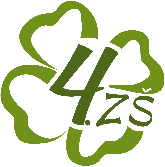 Vyřizuje: Pavla Žišková						Tel:         558 432 551E-mail:    ziskovap@4zsfm.czDatum: 14. 12. 2023Objednávka dotykových panelů Optoma Dobrý den, objednáváme 2 ks interaktivních dotykových panelů Optoma 3652RK.Cena za 1 ks 39. 990,- KčCena 2 ks dotykových panelů 79. 980,- Kč.Děkujeme.S pozdravemMgr. Šárka Nahodilová, ředitelka školy